Rationale – BB3-5BB6abAs above, plus:Half-TermTopic/ContentSkillsPersonal DevelopmentAutumn 1To learn how to select and apply a range of media to their workTo learn how to analyse, discuss and evaluate images and their meanings.To learn how to generate and explore their ideas and intentions by selecting appropriate materials, techniques and processes.To learn how to review, refine and modify their artwork to produce a meaningful and personal response.To learn how to work as individuals and in collaboration with others in a range of situations.Autumn 2Spring 1Spring 2Summer 1Summer 2Building Block 1 ≈ Lower KS2 (3 years)Building Block 1 ≈ Lower KS2 (3 years)Building Block 1 ≈ Lower KS2 (3 years)Building Block 1 ≈ Lower KS2 (3 years)Half-TermTopic/ContentSkillsPersonal DevelopmentAutumn 1Autumn 2Spring 1Spring 2Summer 1Summer 2Building Block 2 ≈ Lower KS2 (2 years)Building Block 2 ≈ Lower KS2 (2 years)Building Block 2 ≈ Lower KS2 (2 years)Building Block 2 ≈ Lower KS2 (2 years)Half-TermTopic/ContentSkillsPersonal DevelopmentAutumn 1Autumn 2Spring 1Spring 2Summer 1Summer 2Building Block 3 ≈ KS3 (Y7)Building Block 3 ≈ KS3 (Y7)Building Block 3 ≈ KS3 (Y7)Building Block 3 ≈ KS3 (Y7)Half-TermTopic/ContentSkillsPersonal DevelopmentAutumn 1ColourHundertwasserHow to work Safely Pencil Control how to hold it and how to use it effectivelyTo develop knowledge and understanding of the formal element – Colour.To develop painting skills and presentation skills.To develop their knowledge and understanding of other artists and cultures.To develop presentation skills.To develop critical thinking skills.To develop 2D mark making skills.To develop painting skillsTo develop compositional skills.To develop designsTo develop knowledge of other materials, techniques and processesTo develop 3D making skills.Building Self-Esteem, Building Confidence, Building positive wellbeing, Independence, Communication, Life skills, staying safe, socialising, manners, self-awareness, Problem Solving, Developing Fine and Gross Motor skillsAssessmentAutumn 2World Masksintroduction to different cultures and different belief systemsWe cover the Egyptian Masks, Mardi Gras Masks, Mexico’s Day of the Dead, Chinese Opera Masks To understand what a mask is and how we use themTo learn what Egyptian masks look like and what they are used forTo learn what African masks look like and what they are used forTo learn how to create a range of alternative designs and be able to select ideas.To learn how to select appropriate materials to create a maskTo learn how to present and evaluate workTime management, self-awareness, life skills, working safely, sharing resources, communication, problem solving, teamwork, understanding the wider worldAssessmentSpring 1Line ArtTo understand what a line is and how to make different linesTo reflect on an artist in order to make connections in student’s own workTo will organise and present work in different waysTo will explore the use of mixed media within artTo Combine different examples of line to produce a Miro inspired designTo Combine different examples of line to produce a Miro inspired design  Teamwork, independence, leadership, staying safe, Communication, problem solvingAssessmentSpring 2Aboriginal ArtTo learn what Aboriginal Art is and what it is about.To learn what Aboriginal Art is and what it is about.To learn what the Aboriginal Art symbols are and use them in own work.To learn what the Aboriginal Art symbols are and use them in own work.To show knowledge of Aboriginal Art and create work in this style.To show knowledge of Aboriginal Art and create work in this style.Understanding of the wider world, culture and the environment, communication, life skills, staying safe, self-awareness, problem solvingAssessmentSummer 1Puppets To become aware of the different types of puppets.Design brief introduced and key words identified.  Man-made and natural fibres.Look at the different properties of fabrics.Create design ideas of their puppet.Developing design ideas using the booklet.Developing design ideas using the booklet.Safety and cuttingPlanning DevelopmentHow to thread a needle and practice hand stitchingTracing and cutting outCutting and pinningHand stitchingPractice labelling machine and threading machinePractice on machine and hand stitchingPinning and seam allowanceStaying safe, time managements, independent working, Teamwork, communication.AssessmentSummer 2PuppetsTransition Hand stitching or machine stitchingEvaluationPresentation of finished puppet with completed evaluation sheetsTransition activities – making and drawing Staying safe, time managements, independent working, Teamwork, communication.AssessmentBuilding Block 4 ≈ KS3 (Y8)Building Block 4 ≈ KS3 (Y8)Building Block 4 ≈ KS3 (Y8)Building Block 4 ≈ KS3 (Y8)Half-TermTopic/ContentSkillsPersonal DevelopmentAutumn 1LetteringDeveloping Understanding the formal elements. Line, Tone, Texture, Space, Shape, Form and PatternLearn how a grid helps you to draw lettering free handLearn how to create 3D lettering with shadow and perspectiveLearn how to use and select materials and processes to create artworkUsing knowledge learned to evaluate the art work which has been created.Exploring creative ideas and producing imaginative workExploring creative ideas and producing imaginative workLearn how to use and select materials and processes to create artworkWhat is Graffitti? Debate an ideaBuilding Self Confidence, Building Self-Esteem, Building Positive WellbeingDeveloping Fine Motor Skills and Developing Gross Motor SkillsAssessmentAutumn 2Pattern and TextureTo learn what pattern is and know different types of patterns.To learn what texture is and know different types of texture.Who is William Morris? What is his work about? Discover where in history he fits in.To learn how to create a pattern in the style of William MorrisTo learn how to create a pattern in the style of William Morris and prepare it for printing.To be able to use a poly-block for printing.To be able to complete a final print presented appropriatelyBuilding Self-Esteem, Building Confidence, Building positive wellbeing, Independence, Communication, Life skills, staying safe, socialising, manners, self-awareness, Problem Solving, Developing Fine and Gross Motor skillsAssessmentSpring 1Music in ArtDeveloping Layout design skillsResearching images that present Music and ArtUse google to gather ideasLetter formation when constructing Large bubble letteringDrawingUse of colour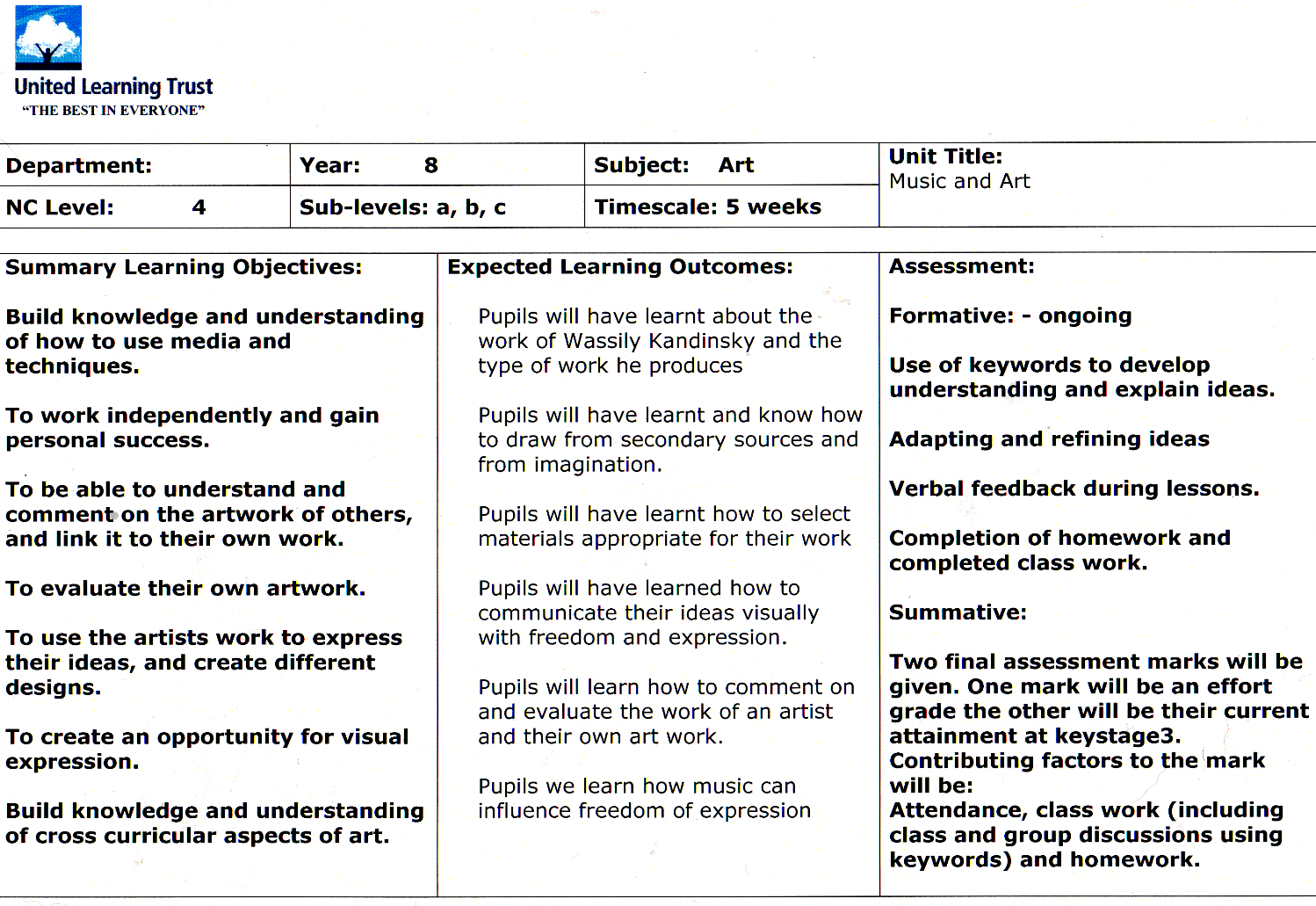 Building Self-Esteem, Building Confidence, Building positive wellbeing, Independence, Communication, Life skills, staying safe,  self-awareness, Problem Solving, Developing Fine and Gross Motor skills, self-expression, personal identityAssessmentSpring 2Under The SeaDeveloping your observational drawing skillsBlind DrawingWeak hand DrawingContinuous line drawingDeveloping use of toneLayering colour with pencil crayonExperimenting with using dot work and mark making to create drawings of sea lifeLearn to create a range of textures in your drawings by making different marks with your pen or pencil.Learn about the artist J.Vincent ScarpaceCreating their own Scarpace inspired fish.Learn about the Importance of RecyclingCreating designs or a bagMaking in textilesUse of batik techniqueEvaluating	Building Self-Esteem, Building Confidence, Building positive wellbeing, Independence, Communication, Life skills, staying safe, socialising, manners, self-awareness, Problem Solving, Developing Fine and Gross Motor skillsAssessmentSummer 1PortraitsTo develop observational drawing skills and use of shape, line and space.To understand the proportions of and relationships between the features of the human face.To develop drawing skills and increase proportional accuracy.To improve observational skills  To explore the use of tone to create features, highlights and definition when drawing a portrait.Outcome Pencil portrait sketchesTo explore the theme of personal identity.To explore how artists communicate ideas about identity through portraiture.To explore a range of artistic techniques and processes that can be used to create portraits.To explore how artists communicate ideas about identity through portraiture.To explore a range of artistic techniques and processes that can be used to create portraits.To be able to gather record and communicate information about artists and their workTo explore a range of artistic techniques and processes that can be used to create portraits.To develop composition and painting skillsTo analyse the work of Roy Lichten stein and compare his work to the work of Julian Opie.To understand how artists use new and digital technologies to create portraitsTo understand how to use computer software to manipulate a digital imageTo analyse the work of Pablo PicassoTo understand how cubist artists created portraits.To be able to use a range of mixed media to compose and create a collage background.To explore surface properties of different materials and drawing on different surfaces To develop an understanding of designing for print, engraving, positive and negative. Exploring printmaking techniques.To develop printmaking skills and learn how to create multiple prints/multiple colours on one print.To explore and experiment with Collage techniques.To explore and experiment with Collage techniques.To refine and develop your confidence and creativity using collage techniques.To be able to select source material and respond creatively with your own original ideas.To refine your observational drawing skills and develop your independent and creative thinking skills.To be able to communicate the intentions meanings behind your ideas and reflect upon the work that you have produced.To be able to generate your own ideas for a piece of art work taking influence from the artists that you have studied.To be able to select appropriate materials and develop and refine your use of these materials. To be able to develop your ideas creatively and imaginatively to produce an original piece of art work.To be able to reflect upon your work and make comparisons between your work and the work of your peers and other artists.To be able to consider and discuss the ideas, methods and approaches that are used by artists, craftspeople and designersAnd reflect upon the outcomes of your own work.Building Self-Esteem, Building Confidence, Building positive wellbeing, Independence, Communication, Life skills, staying safe, socialising, manners, self-awareness, Problem Solving, Developing Fine and Gross Motor skillsAssessmentSummer 2Digital ImageTransition projectUse ICT for researching and developing ideas > create appropriate primary source materials or select appropriate secondary sources.Use ICT to aid in the creative process > manipulate primary and secondary resource materials digitally and use the result to develop further work.Use ICT to create a finished piece of work > this could be in printed or electronic form, a single image, an animated sequence, a digital video or a multimedia presentation.Use ICT to contribute to an extension activity > photograph and manipulate images of sculpture or works created in other art media.Use ICT to provide a medium that can be used to explore visual phenomena and experiment with visual language > through producing & modifying images using effects such as layering, blending and changing colours. Use ICT to extend the range of tools used in art >to transfer images from one medium to another> to manipulate an image to convey different meanings>to control a sequence through animation or time-based work such as digital videoUse ICT to enable pupils to maintain a visual record of process and final outcome > save versions of work in progress in electronic sketchbooks for formative assessments; publish work to a virtual gallery for summative assessment or print and display.Use ICT to extend pupils’ knowledge, experience & critical skills > use the internet & CD-ROMs to access the work of artists, makers and designers from different periods, contexts and cultures.Use ICT to enable pupils to share their own and other pupils’ artwork > via the internet, intranet, email, video conferencing, PowerPoint presentations, digital video of installations or performance art, the school website or virtual gallery..Use ICT to help locate resources and interpretations of contemporary art practice which can be adapted for use in the classroom > search engines, gallery websites, artists’ websites, the National Grid for Learning, online registers of artists for residencies and workshops, suppliers.Building Self-Esteem, Building Confidence, Building positive wellbeing, Independence, Communication, Life skills, staying safe, socialising, manners, self-awareness, Problem Solving, Developing Fine and Gross Motor skillsAssessmentBuilding Block 5 ≈ KS3-4 bridging year (Y9)Building Block 5 ≈ KS3-4 bridging year (Y9)Building Block 5 ≈ KS3-4 bridging year (Y9)Building Block 5 ≈ KS3-4 bridging year (Y9)Half-TermTopic/ContentSkillsPersonal DevelopmentAutumn 1Food In ArtHow to annotate workDeveloping Observational drawing skillsSkillsWithin the context of fine art, students must demonstrate the ability to:• use fine art techniques and processes, appropriate to students’ personal intentions, for example:• mark-making• monoprint, collagraph and block printing• assemblage• construction• carving• film and video• digital working methods• use media and materials, as appropriate to students’ personal intentions, for example:• charcoal, pastels, pen and ink, crayons and pencil• watercolour, gouache, acrylic and oil paint• found materials• clay, wood and metal• digital imagery• different papers and surfaces on which to work.• AO1: Develop ideas through investigations, demonstrating critical understanding of sources.• AO2: Refine work by exploring ideas, selecting and experimenting with appropriate media, materials, techniques and processes.• AO3: Record ideas, observations and insights relevant to intentions as work progresses.• AO4: Present a personal and meaningful response that realises intentions and demonstrates understanding of visual language.Building Self Confidence, Building Self-Esteem, Building Positive WellbeingDeveloping Fine Motor Skills and Developing Gross Motor SkillsAssessmentAutumn 2CubismRefreshing prior learning, i.e., Tone, mark making, observation, line etc. Develop and build on previous observational skills learned. Understand and practise the methods and processes used in Cubism.Ability to apply a range of materials to the act of observational drawing.Enhanced ability through greater experience in drawing with a variety of mediums: Pencil, Charcoal, Oil pastel, Chalk/Chalk pastel, Charcoal Pencil, Water colour, pencil crayon and mixed media. Enhanced understanding and appreciation through familiarity: students being shown examples of drawings by various artists and examples from books etc., on technique.  Technique, form, shape, line, tone, modelling, light, hatching/cross-hatching, drawing, sketching, illumination, draughtsman, shading, pencil, medium, discipline.Research artists workResponding to an artistBuilding Self-Esteem, Building Confidence, Building positive wellbeing, Independence, Communication, Life skills, staying safe, socialising, manners, self-awareness, Problem Solving, Developing Fine and Gross Motor skills, understanding historyAssessmentSpring 1Henry MooreMake pupils aware of the term war artist.  Introduce wax resist an sgraffito techniques. ICT (if computer suit available.)Knowledge and understanding- Henry Moore. Make simplified drawings of figures and convert into semi-abstract sculpturesWax relief, Terracotta, Casting Iron foundryArtist researchResponding to an artistBuilding Self-Esteem, Building Confidence, Building positive wellbeing, Independence, Communication, Life skills, staying safe, socialising, manners, self-awareness, Problem Solving, Developing Fine and Gross Motor skillsAssessmentSpring 2SurrealismLearn about Surrealism and what are popular Surrealism Motifs. Improve drawing and painting skills.Use photo software to create concepts.Metaphor Viewfinder AnamorphicBuilding Self-Esteem, Building Confidence, Building positive wellbeing, Independence, Communication, Life skills, staying safe, socialising, manners, self-awareness, Problem Solving, Developing Fine and Gross Motor skillsAssessmentSummer 1Portraits and IdentityPhotographyLearn to hold your camera properlyUnderstand the exposure triangleWide aperture is best for portraitsNarrow aperture is best for landscapesLearn to use Aperture Priority and Shutter Priority modesLearn about the ISOMake a habit of checking the ISO before you start shootingBuilding Self-Esteem, Building Confidence, Building positive wellbeing, Independence, Communication, Life skills, staying safe, socialising, manners, self-awareness, Problem Solving, Developing Fine and Gross Motor skillsAssessmentSummer 2Location Based photographyCreativityTechnical photography skillsPatience and concentrationAttention to detailBe careful with your on-camera flashLearn to adjust white balanceLearn to read the histogramPlay with perspectiveUnderstand the rule of thirdsEyes should always be in focusPay attention to the backgroundShoot in the early morning and eveningLearn about photo editing softwareBe selectiveLearn how to manipulate imagesBuilding Self-Esteem, Building Confidence, Building positive wellbeing, Independence, Communication, Life skills, staying safe, socialising, manners, self-awareness, Problem Solving, Developing Fine and Gross Motor skillsLife skills, networking skills, Team working skills, self motivation, communicationAssessmentBuilding Block 6a ≈ KS4 (Y10)Building Block 6a ≈ KS4 (Y10)Building Block 6a ≈ KS4 (Y10)Building Block 6a ≈ KS4 (Y10)Half-TermTopic/ContentSkillsPersonal DevelopmentAutumn 1Observational Drawing Unit• AO1: Develop ideas through investigations, demonstrating critical understanding of sources.• AO2: Refine work by exploring ideas, selecting and experimenting with appropriate media, materials, techniques and processes.• AO3: Record ideas, observations and insights relevant to intentions as work progresses.• AO4: Present a personal and meaningful response that realises intentions and demonstrates understanding of visual language.Building Self-Esteem, Building Confidence, Building positive wellbeing, Independence, Communication, Life skills, staying safe, socialising, manners, self-awareness, Problem Solving, Developing Fine and Gross Motor skillsAssessmentAutumn 2Skills Workshops • AO1: Develop ideas through investigations, demonstrating critical understanding of sources.• AO2: Refine work by exploring ideas, selecting and experimenting with appropriate media, materials, techniques and processes.• AO3: Record ideas, observations and insights relevant to intentions as work progresses.• AO4: Present a personal and meaningful response that realises intentions and demonstrates understanding of visual language.Building Self-Esteem, Building Confidence, Building positive wellbeing, Independence, Communication, Life skills, staying safe, socialising, manners, self-awareness, Problem Solving, Developing Fine and Gross Motor skills, time management AssessmentSpring 1Natural Forms• AO1: Develop ideas through investigations, demonstrating critical understanding of sources.• AO2: Refine work by exploring ideas, selecting and experimenting with appropriate media, materials, techniques and processes.• AO3: Record ideas, observations and insights relevant to intentions as work progresses.• AO4: Present a personal and meaningful response that realises intentions and demonstrates understanding of visual language.Building Self-Esteem, Building Confidence, Building positive wellbeing, Independence, Communication, Life skills, staying safe, socialising, manners, self-awareness, Problem Solving, Developing Fine and Gross Motor skills, time managementAssessmentSpring 2Natural Forms• drawing• painting• sculpture• installation• lens-/light-based media• photography and the moving image• printmaking• mixed media• land art.• AO1: Develop ideas through investigations, demonstrating critical understanding of sources.• AO2: Refine work by exploring ideas, selecting and experimenting with appropriate media, materials, techniques and processes.• AO3: Record ideas, observations and insights relevant to intentions as work progresses.• AO4: Present a personal and meaningful response that realises intentions and demonstrates understanding of visual language.AssessmentSummer 1Natural Forms• how sources relate to individual, social, historical, environmental, cultural, ethical and/or issues based contexts• how ideas, themes, forms, feelings and concerns can inspire personally determined responses that are primarily aesthetic, intellectual or conceptual.The ways in which meanings, ideas and intentions relevant to fine art can be communicated including the use of:• figurative representation, abstraction, stylisation, simplification, expression, exaggeration and imaginative interpretation• visual and tactile elements, such as:• colour• line• form• tone• texture• shape• composition• rhythm• scale• structure• surface.• AO1: Develop ideas through investigations, demonstrating critical understanding of sources.• AO2: Refine work by exploring ideas, selecting and experimenting with appropriate media, materials, techniques and processes.• AO3: Record ideas, observations and insights relevant to intentions as work progresses.• AO4: Present a personal and meaningful response that realises intentions and demonstrates understanding of visual language.Building Self-Esteem, Building Confidence, Building positive wellbeing, Independence, Communication, Life skills, staying safe, socialising, manners, self-awareness, Problem Solving, Developing Fine and Gross Motor skills, time managementAssessmentSummer 2Fantastic and StrangeSkillsWithin the context of fine art, students must demonstrate the ability to:• use fine art techniques and processes, appropriate to students’ personal intentions, for example:• mark-making• monoprint, collagraph and block printing• assemblage• construction• carving• film and video• digital working methods• use media and materials, as appropriate to students’ personal intentions, for example:• charcoal, pastels, pen and ink, crayons and pencil• watercolour, gouache, acrylic and oil paint• found materials• clay, wood and metal• digital imagery• different papers and surfaces on which to work.• AO1: Develop ideas through investigations, demonstrating critical understanding of sources.• AO2: Refine work by exploring ideas, selecting and experimenting with appropriate media, materials, techniques and processes.• AO3: Record ideas, observations and insights relevant to intentions as work progresses.• AO4: Present a personal and meaningful response that realises intentions and demonstrates understanding of visual language.Building Self-Esteem, Building Confidence, Building positive wellbeing, Independence, Communication, Life skills, staying safe, socialising, manners, self-awareness, Problem Solving, Developing Fine and Gross Motor skills, time managementAssessment Building Block 6b ≈ KS4 (Y11) Building Block 6b ≈ KS4 (Y11) Building Block 6b ≈ KS4 (Y11) Building Block 6b ≈ KS4 (Y11)Half-TermTopic/ContentSkillsPersonal DevelopmentAutumn 1Fantastic and Strange• how sources relate to individual, social, historical, environmental, cultural, ethical and/or issues based contexts• how ideas, themes, forms, feelings and concerns can inspire personally determined responses that are primarily aesthetic, intellectual or conceptual.The ways in which meanings, ideas and intentions relevant to fine art can be communicated including the use of:• figurative representation, abstraction, stylisation, simplification, expression, exaggeration and imaginative interpretation• visual and tactile elements, such as:• colour• line• form• tone• texture• shape• composition• rhythm• scale• structure• surface.• AO1: Develop ideas through investigations, demonstrating critical understanding of sources.• AO2: Refine work by exploring ideas, selecting and experimenting with appropriate media, materials, techniques and processes.• AO3: Record ideas, observations and insights relevant to intentions as work progresses.• AO4: Present a personal and meaningful response that realises intentions and demonstrates understanding of visual language.Building Self-Esteem, Building Confidence, Building positive wellbeing, Independence, Communication, Life skills, staying safe, socialising, manners, self-awareness, Problem Solving, Developing Fine and Gross Motor skills, time managementAssessmentAutumn 2Fantastic and Strange• AO1: Develop ideas through investigations, demonstrating critical understanding of sources.• AO2: Refine work by exploring ideas, selecting and experimenting with appropriate media, materials, techniques and processes.• AO3: Record ideas, observations and insights relevant to intentions as work progresses.• AO4: Present a personal and meaningful response that realises intentions and demonstrates understanding of visual language.Building Self-Esteem, Building Confidence, Building positive wellbeing, Independence, Communication, Life skills, staying safe, socialising, manners, self-awareness, Problem Solving, Developing Fine and Gross Motor skills, time managementAssessmentSpring 1EXAM PREPARATION• how sources relate to individual, social, historical, environmental, cultural, ethical and/or issues based contexts• how ideas, themes, forms, feelings and concerns can inspire personally determined responses that are primarily aesthetic, intellectual or conceptual.The ways in which meanings, ideas and intentions relevant to fine art can be communicated including the use of:• figurative representation, abstraction, stylisation, simplification, expression, exaggeration and imaginative interpretation• visual and tactile elements, such as:• colour• line• form• tone• texture• shape• composition• rhythm• scale• structure• surface.• AO1: Develop ideas through investigations, demonstrating critical understanding of sources.• AO2: Refine work by exploring ideas, selecting and experimenting with appropriate media, materials, techniques and processes.• AO3: Record ideas, observations and insights relevant to intentions as work progresses.• AO4: Present a personal and meaningful response that realises intentions and demonstrates understanding of visual language.Building Self-Esteem, Building Confidence, Building positive wellbeing, Independence, Communication, Life skills, staying safe, socialising, manners, self-awareness, Problem Solving, Developing Fine and Gross Motor skills, time managementAssessmentSpring 2EXAM PREPARATIONAnd EXAM• AO1: Develop ideas through investigations, demonstrating critical understanding of sources.• AO2: Refine work by exploring ideas, selecting and experimenting with appropriate media, materials, techniques and processes.• AO3: Record ideas, observations and insights relevant to intentions as work progresses.• AO4: Present a personal and meaningful response that realises intentions and demonstrates understanding of visual language.Presenting a PortfolioBuilding Self-Esteem, Building Confidence, Building positive wellbeing, Independence, Communication, Life skills, staying safe, socialising, manners, self-awareness, Problem Solving, Developing Fine and Gross Motor skills, time managementAssessmentSummer 1COURSE COMPLETEDAssessmentSummer 2COURSE COMPLETEDAssessment